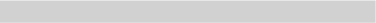 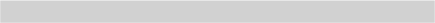 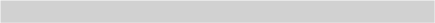 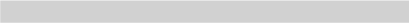 2024/V1.0This form is designed for you to discuss your Award activities with your Award Leader prior to, or just after, starting your Award. Please do not send this form to the Queensland Award Operating Authority.PARTICIPANT’S DETAILSAWARD PLAN2024/V1.0Award Requirements1 At Bronze level, if a person is aged 13 but part of a school year/ peer group where the majority are 14 years or older that young person can start their Bronze Award with the rest of the group upon the approval of the Award Leader.2 If the young person is a direct entrant to Silver, they must be 15 years old to start the Award. A young person may commence Silver earlier than 15 years old if they have completed their Bronze Award upon approval of the Award Leader.PARTICIPANT NAMEADDRESS(if update required)ADDRESS(if update required)POSTCODEEMAILPHONEAWARD CENTREDATE OF BIRTHAWARD LEVELBronzeSilverSTART DATEChosen ActivityChosen ActivityAssessor’s Name and QualificationsGoalsPHYSICAL RECREATIONSKILLSVOLUNTARY SERVICEADVENTUROUS JOURNEYPracticeADVENTUROUS JOURNEYQualifyingPARTICIPANT SIGNATUREDATEAWARD LEADER SIGNATUREDATEBRONZESILVERSkills3 months6 monthsVoluntary Service3 months6 monthsPhysical Recreation3 months6 monthsPlus for the major SectionAll Participants must complete an additional 3 months in either Skills, Voluntary Service or PhysicalRecreation.Participants who have not achieved a Bronze Award must complete an additional 6 months in either Skills, Voluntary Service or Physical Recreation.Adventurous Journey2 days + 1 night3 days + 2 nightsNote: The Adventurous Journey Section is comprised of 3 parts: preparation and training; at least one Practice Journey;and the Qualifying Journey, with minimum time requirements.Note: The Adventurous Journey Section is comprised of 3 parts: preparation and training; at least one Practice Journey;and the Qualifying Journey, with minimum time requirements.Note: The Adventurous Journey Section is comprised of 3 parts: preparation and training; at least one Practice Journey;and the Qualifying Journey, with minimum time requirements.Minimum age to start14 years115 years2Maximum age to start24 years & 6 months24 years (direct entrants)Minimum duration to finish an Award (without exception)6 monthsBronze Award Holders: 6 months Direct entrants: 12 monthsMaximum age to finish(without exception)Before 25th birthdayBefore 25th birthday